.Alt. 1: I Love The Way You Love Me - Boyzone (Please note - No Restart required)Alt. 2: Die A Happy Man - Thomas RhettCount in: 16 Counts, Start on VocalsPhrasing: 1 Restart after count 24 on wall 4.[1-8] Forward Rock, Back-Cross, Back, Shuffle ½ Turn, Pivot ¼-Cross.[9-16] Press, Recover, Behind-Side-Cross, Sways Right, Left, Right, Left.[17-24] Cross-¼ Turn-Back, Walk Back, Coaster Step, Skates Forward.**OPTIONAL TURN FOR COUNTS 17-20RESTART HERE ON WALL 4 FACING 9 O’CLOCK[25-32] Forward Rock & Pivot ¼ Turn, Cross Shuffle, Side, Drag.ENDINGOn the final wall you will dance to count 18 (Cross-¼ Turn-Back) and will be facing 12 o’clock – just pose (slowly spread arms at waist height) – Ta-dahhhhhhh (Remember not to do the alternative turn on this last wall or you will be facing the back as the music ends!)Slow and Easy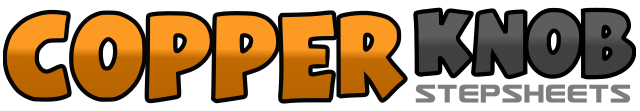 .......Count:32Wall:4Level:Improver.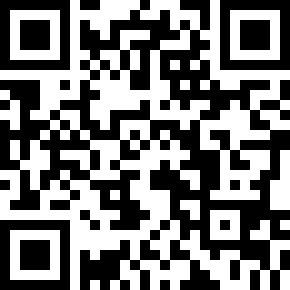 Choreographer:Pat Stott (UK) & Glynn Rodgers (UK) - May 2018Pat Stott (UK) & Glynn Rodgers (UK) - May 2018Pat Stott (UK) & Glynn Rodgers (UK) - May 2018Pat Stott (UK) & Glynn Rodgers (UK) - May 2018Pat Stott (UK) & Glynn Rodgers (UK) - May 2018.Music:I Love the Way You Love Me - John Michael MontgomeryI Love the Way You Love Me - John Michael MontgomeryI Love the Way You Love Me - John Michael MontgomeryI Love the Way You Love Me - John Michael MontgomeryI Love the Way You Love Me - John Michael Montgomery........1-2Rock forward right, recover weight on to left foot.&3-4Step slightly back right (angle to 1:30), cross left over right, step back right (straighten to 12:00)5&6Turn ¼ left and step left to left side, close right to left, turn ¼ left and step forward left.7&8Step forward right, pivot ¼ left, cross right over left.1-2Step left to left diagonal pressing weight on to ball of left foot bending knee slightly, recover weight on to right.3&4Cross left behind right, step right to right side, cross left over right.5-6Step right to right side swaying hips right, sway hips left.7-8Sway hips to right side,sway hips left.1&2Cross right over left, turn ¼ right stepping back left, step back right.**3-4Walk back left-right.**5&6Step back left, close right to left, step forward left.7Press weight on to ball of left foot as you slide forward with the right.8Press weight on to ball of right foot as you slide forward with the left.1&2Cross right over left, turn ¼ right stepping back left, turn ½ right stepping forward right.3-4Make ½ turn right stepping back left, step back right.1-2&Rock forward right, recover weight on to left, close right to left.3-4Step forward left, pivot ¼ turn right.5&6Cross left over right, step right to right side, cross left over right.7-8&Take large step to right with right foot, drag left towards right, close left to right.